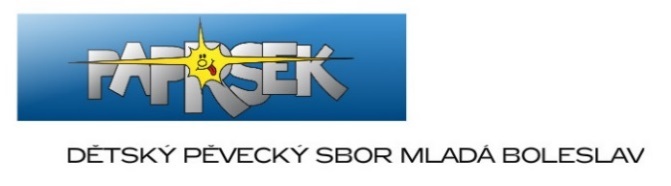 TISKOVÁ ZPRÁVAO první místo se utká deset finálových písní 44. ročník soutěže Dětská nota odstartoval v pondělí 6. listopadu  v sále Škoda Auto Muzea. Dětská nota je autorskou soutěží nových původních písní pro dětský pěvecký sbor Paprsek, který je zároveň i vyhlašovatelem soutěže. Patří k tradičním a oblíbeným akcím v Mladé Boleslavi. Letos o přízeň poroty bojuje deset finálových písní:Pucifuk    Robert Malý / Eva MaláBasetice Bettynka    Milan Benedikt KarpíšekMuchomůrky    Ivo Sedláček / Zuzana KantorováRomeo a Julie    Lucie Páchová / Robin KrálUpír Franta    Jan PsohlavecSamá voda    Adam KoubekTohle jsem si neobjednal    Ondřej Fišer / Jan DočkalMlsná kapela    Iva PazderkováJá chci bejt youtuber    Nikol Držmíšková, Lukáš HrabalNerušte génia    Šárka KrejčíTu vítěznou vybere porota ve čtvrtek 9. listopadu během dopoledního koncertu pro školy. V porotě usedne hudebník Petr Malásek, zpěvačka, herečka, moderátorka a skladatelka Zora Jandová, hudebník a pedagog Radek Pobořil, skladatel, textař, zpěvák, pianista, pedagog Jiří Šlupka Svěrák a zástupci Magistrátu města MB a ŠKODA AUTO. Ve čtvrtek od 17 hodin se pak uskuteční koncert pro veřejnost. Předcházet mu bude od 16.30 hodin Science show iQLANDIA, což je velmi atraktivní a žádané chemicko-fyzikální divadelní představení. Historie Dětské noty začíná 17. května 1974. Tehdy se konal v loutkovém sále Domu kultury v Mladé Boleslavi 1. ročník autorské soutěže nových písniček pro děti pod názvem Pionýrská nota. Pro potřeby této přehlídky byl konkurzem ustaven pěvecký sbor. Vedením sboru a zpracováním hudebních podkladů byl pověřen tehdejší pracovník DK, původním povoláním učitel, Milan Klipec. Sbor byl původně sestaven dočasně pouze pro interpretaci soutěžních písniček v rytmu populární hudby. Písničky s doprovodem kapely se dětem tak zalíbily, že se rozhodly scházet pravidelně i po soutěži. Tak vznikl dětský sbor Paprsek.Partnery letošní Dětské noty jsou Rádio Junior a iQLANDIA.Podpora ŠKODA AUTO a Magistrát města Mladá Boleslav.Pro více informací kontaktujte:Markéta Amerighi, předsedkyně sdružení Paprsek Mladá Boleslav a sbormistryněEmail: marki.amerighi@gmail.com                                     Tel.: +420 602 364 536